Class Pass Savings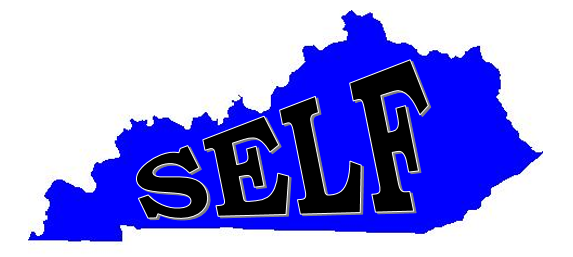 Reward after successfully not using __________________ class passes.MondayTuesdayWednesdayThursdayFridayWeek 1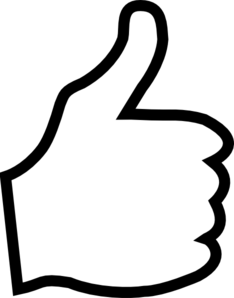 Week 2Week 3Week 4Week 5Week 6Week 7Week 8Week 9Week 10